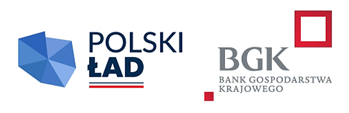 Załącznik nr 6 do SWZZnak postępowania: SE.271.2.2023/wzór/UMOWA Nr ………..zawarta w dniu ………………….. w Brańskupomiędzy:Gminą Brańsk ul. Rynek 8, 17 – 120 Brańsk NIP 	5432069840		REGON 050659013reprezentowaną przez:Andrzeja Jankowskiego - Wójta Gminy, przy kontrasygnacie Skarbnika Gminy Pani Anny Wiśniewskiej zwanym w dalszej części umowy „Zamawiającym”,a……………………………………......NIP 				REGONreprezentowanym przez:1)2)zwanym w dalszej części umowy „Wykonawcą”,zwanymi dalej łącznie „Stronami",została zawarta umowa następującej treści.
Niniejsza umowa zostaje zawarta w wyniku rozstrzygnięcia postępowania przetargowego prowadzonego w trybie podstawowym zgodnie z ustawą z dnia 11 września 2019 r. Prawo zamówień publicznych (Dz. U.2022 poz. 1710 z późn. zm.)§ 1DefinicjeUżyte w treści umowy pojęcia i określenia należy rozumieć:Przedmiot umowy - zakres rzeczowy określony w programach funkcjonalno-użytkowych, stanowiących jej integralną część na podstawie, których realizowany jest przedmiot umowy.Dokumentacja robót – programy funkcjonalno - użytkowe, przedmiary, dokumentacja projektowa w tym rysunki, projekty budowlane, opisy, specyfikacje techniczne, kosztorysy, harmonogramy, opracowania lub inne dokumenty ustalające szczegółowy zakres robót budowlanych na podstawie, których realizowany jest przedmiot umowy.Plac budowy - przestrzeń, w której prowadzone są roboty budowlane wraz z zapleczem na materiały i urządzenia Wykonawcy.Harmonogram - projekt organizacji wykonania robót określony przez poszczególne etapy.Zestawienie rzeczowo-finansowe- zestawienie opracowane zgodnie z zał. nr 2 do umowy obejmujące nakłady inwestycyjne poniesione przez Wykonawcę na realizację poszczególnych zadań inwestycyjnych, składane jako załącznik do zgłoszenia odbioru końcowego.Odbiór częściowy - protokolarne przekazanie ustalonego w dokumentacji etapu robót, który to protokół zawiera ocenę wykonania robót.Odbiór końcowy - protokolarne, z udziałem stron umowy przekazanie przedmiotu umowy bez zastrzeżeń w stanie gotowym do eksploatacji użytkowania po pozytywnym zakończeniu odbiorów częściowych.Wada - cecha zmniejszająca wartość wykonanych robót ze względu na cel oznaczony
w umowie lub wykonanych niezgodnie z dokumentacją Zamawiającego lub obowiązującymi w tym zakresie warunkami technicznymi wykonania robót, wiedzą techniczną, normami, lub innymi dokumentami wymaganymi przepisami prawa.Gwarancja, gwarancja jakości - dokumenty gwarancyjne na wbudowane urządzenia
i materiały oraz dokument gwarancyjny odrębnie wystawiony przez Wykonawcę na wykonany przedmiot umowy określający zakres i terminy oraz uprawnienia określone przez gwaranta, co do rzeczy sprzedanej. Zabezpieczenie należytego wykonania umowy - część wynagrodzenia przekazaną
w ustalonej formie (pieniądz, poręczenia) należna Zamawiającemu w przypadku niewykonania lub nienależytej staranności w wykonaniu przedmiotu umowy.Siła wyższa - przez siłę wyższą Strony rozumieją zdarzenie nagłe, nieprzewidywalne
i niezależne od woli Stron, uniemożliwiające wykonanie Umowy na stałe lub na pewien czas, któremu nie można zapobiec, ani przeciwdziałać przy zachowaniu należytej staranności.Ilekroć rozumienia pojęć użyte w niniejszej umowie różnią się od ich rozumienia wynikającego z ustawy Pzp należy przydać im rozumienie wynikające z ustawy Pzp.§ 2Przedmiot umowyPrzedmiotem niniejszej umowy jest wykonanie w systemie „zaprojektuj i wybuduj” zadania pod nazwą: „Przebudowa pompowni wody zlokalizowanych w miejscowościach Glinnik, Szmurły, Załuskie Kościelne” dofinansowanego
z Programu Rządowego Funduszu Polski Ład: Program Inwestycji Strategicznych określonego w formularzu ofertowym Wykonawcy na podstawie Programu funkcjonalno-użytkowego oraz SWZ z załącznikami. § 3Terminy realizacji umowyTermin rozpoczęcia wykonywania przedmiotu umowy rozpoczyna się z dniem podpisania umowy.Termin zakończenia robót będących przedmiotem umowy określonym § 2 ust. 1 ustala się nie później niż do dnia 31.07.2024 r. Realizacja przedmiotu umowy nastąpi zgodnie z terminami ustalonymi w harmonogramie, o którym mowa w § 4 ust. 2 pkt 1.§ 4Obowiązki stron Do obowiązków Zamawiającego należy:protokolarnie przekazanie placu budowy najpóźniej do 14 dni roboczych licząc od dnia podpisania niniejszej umowy. Niedotrzymanie tego terminu z przyczyn leżących po stronie Wykonawcy nie będzie stanowiło podstawy do zmiany terminu zakończenia robót;zapewnienie nadzoru przez cały czas realizacji przedmiotu umowy określonego w § 2 ust. 1 umowy,odebranie poszczególnych części przedmiotu umowy i dokonanie odbioru końcowego przedmiotu umowy.Do obowiązków Wykonawcy należy:przedłożenie Zamawiającemu harmonogramu w terminie 14 dni od dnia podpisania niniejszej umowy, przedłożenie Zamawiającemu w terminie 14 dni od podpisania protokołu przekazania placu budowy wykazu osób zatrudnionych na podstawie umowy o pracę wykonujących czynności wskazane w rozdziale III SWZ,przekazywanie wszelkich informacji dotyczących realizacji przedmiotowego zamówienia, które Zamawiający będzie zobowiązany przekazać instytucji dofinansowującej,zawarcie przed przystąpieniem do realizacji robót budowlanych, a najpóźniej przed podpisaniem protokołu przekazania placu budowy, o którym mowa w ust. 1 pkt 1 umowy ubezpieczeniowej od ryzyk budowlano-montażowych o której mowa w § 5 ust. 13. przedłożenie Zamawiającemu do wglądu, najpóźniej przed podpisaniem protokołu przekazania placu budowy, oryginału umowy ubezpieczeniowej, o której mowa w ust. 2 pkt 4, bądź przekazanie jej kopii poświadczonej za zgodność z oryginałem przez osoby do tego uprawnione,przyjęcie i zorganizowanie placu budowy we własnym zakresie i na własny koszt,zagospodarowanie zaplecza budowy w miejscu wskazanym przez Zamawiającego,utrzymanie porządku, ochrona mienia znajdującego się na terenie budowy,przestrzeganie obowiązujących przepisów BHP, a w szczególności ppoż. w trakcie wykonywania robót,współpraca z służbami Zamawiającego,zapewnienie realizacji robót przez odpowiednio wykwalifikowanych i posiadających odpowiednie uprawnienia pracowników oraz gwarantujących poprawność i właściwą jakość wykonanych robót,zapewnienie kierownika robót posiadającego wymagane uprawnienia budowlane zgodnie z przepisami ustawy Prawo budowlane,zapewnienie odpowiedniego sprzętu, materiałów i innych urządzeń oraz wszelkich przedmiotów niezbędnych do zgodnego z umową wykonania przedmiotu umowy,
18) jako wytwórca odpadów zgodnie z Ustawą z dnia 14 grudnia 2012 r. o odpadach (Dz. U. 2020 poz. 797 ze zm.), wykonawca ponosi pełną odpowiedzialność za prawidłowe postępowanie z wytworzonymi podczas wykonywania przedmiotu zamówienia odpadami, w tym odpadami niebezpiecznymi, prowadzenie na bieżąco dokumentacji budowy i przedkładanie jej Inspektorowi nadzoru oraz Zamawiającemu celem dokonania wpisów i potwierdzeń,informowanie Zamawiającego o terminie zakrycia robót ulegających zakryciu,wykonanie przedmiotu umowy w uzgodnionych terminach,przygotowanie dokumentów do końcowego odbioru,dbałość o przestrzeganie przepisów bezpieczeństwa i higieny pracy,zgłaszanie rozpoczęcia i zakończenia każdego etapu robót przedstawicielowi Zamawiającego,urządzenia terenu budowy, wykonania przyłączeń wodociągowych i energetycznych dla potrzeb terenu budowy oraz ponoszenia kosztów ich zużycia,poniesienia ewentualnych kosztów wyłączeń i włączeń energii elektrycznej, oznakowania terenu budowy,w przypadku zniszczenia lub uszkodzenia wszelkiego mienia w toku realizacji – naprawienia ich i doprowadzenie do stanu pierwotnego,bezzwłocznych napraw wszelkich szkód i innych uszkodzeń obiektów istniejących
i elementów zagospodarowania terenu, dokonania uzgodnień, uzyskania wszelkich opinii niezbędnych do wykonania przedmiotu umowy i przekazania go do użytku, odpowiedniego zabezpieczenia terenu budowy,utrzymana terenu budowy w stanie wolnym od przeszkód komunikacyjnych oraz usuwania na bieżąco zbędnych materiałów, odpadów i śmieci,umożliwienia wstępu na teren budowy pracownikom organu nadzoru budowlanego
i pracownikom jednostek sprawujących funkcje kontrolne jak również pracownikom Zamawiającego,uporządkowanie terenu budowy po zakończeniu robót i przekazanie go Zamawiającemu najpóźniej do dnia odbioru końcowego.§ 5Realizacja umowyZamawiający zobowiązuje się protokolarnie przekazać Wykonawcy plac budowy najpóźniej w terminie 14 dni od dnia podpisania niniejszej umowy.W terminie 14 dni od dnia zawarcia umowy Wykonawca zobowiązuje się do przedłożenia harmonogramu realizacji poszczególnych etapów prac obejmujący min. zakres robót – etap prac planowanych do wykonania oraz termin ich realizacji. Zamawiający w terminie 14 dni zatwierdza przekazany harmonogram. Zmiana harmonogramu wymaga zgody Zamawiającego.Wykonawca zobowiązuje się do wykonania prac określonych w § 2 ust. 1 zgodnie z SWZ, programem funkcjonalno-użytkowym, projektem budowalnym, ofertą przetargową, wyjaśnieniami Zamawiającego do SWZ, obowiązującymi przepisami prawa budowlanego i przepisami prawa dotyczącymi wymagań technicznych, sztuki budowlanej oraz na ustalonych niniejszą umową warunkach.Dokumentację projektową Wykonawca zobowiązuje się wykonać w wersji papierowej oraz w wersji elektronicznej w ilości określonej w Programie funkcjonalno-użytkowym.Wykonawca zobowiązany jest uzyskać akceptację Zamawiającego w zakresie proponowanych rozwiązań w trakcie realizacji przedmiotu umowy. Zamawiający zastrzega prawo do zmiany rozwiązań bez dodatkowego wynagrodzenia, jeśli w toku dalszych prac projektowych lub uzgodnień wyniknie konieczność weryfikacji czy korekty zatwierdzonych rozwiązań.Zamawiający zastrzega sobie prawo dokonania oceny wykonanej dokumentacji
i zgłoszenia zastrzeżeń w terminie 14 dni od daty jej dostarczenia.Wykonawca zobowiązany jest uwzględnić uzasadnione zastrzeżenia, poprawiając
i uzupełniając dokumentację w dodatkowym uzgodnionym przez strony terminie, nie dłuższym jednak niż 14 dni od daty zgłoszonego przez Zamawiającego zastrzeżenia.Za dokumentację projektową odpowiada Wykonawca. Skutki finansowe jakichkolwiek błędów występujących w dokumentacji projektowej obciążają Wykonawcę zamówienia.Przedmiot niniejszej umowy musi być oddany Zamawiającemu w stanie nadającym się do użytkowania po dokonaniu wszystkich odbiorów technicznych w obecności Zamawiającego w zakresie objętym niniejszą umową.Wykonawca zorganizuje własnym kosztem i staraniem oraz na własną odpowiedzialność konieczne do wykonania przedmiotu umowy zaplecze magazynowe i socjalne dla osób wykonujących bezpośrednio prace związane z realizacją niniejszej umowy.Wykonawca zobowiązuje się do ponoszenia pełnej odpowiedzialności za szkody powstałe
w mieniu oraz następstwa nieszczęśliwych wypadków pracowników i osób trzecich, powstałe w związku z realizacją przedmiotu zamówienia w tym także ruchem pojazdów, w wyniku szkód powstałych z winy Wykonawcy (np. wskutek braku lub nienależytego zabezpieczenia robót, wskutek wadliwego wykonywania robót itp.). Wykonawca zobowiązuje się do posiadania w okresie realizacji umowy ubezpieczenia odpowiedzialności cywilnej obejmującego ryzyka budowlano-montażowe w zakresie prowadzonej działalności na sumę gwarancyjną co najmniej wartości odpowiadającej umowie.Wykonawca oświadcza, że przed podpisaniem umowy zapoznał się z wszystkimi warunkami i materiałami, które są niezbędne do wykonania przez niego przedmiotu umowy bez konieczności ponoszenia przez Zamawiającego jakichkolwiek dodatkowych kosztów.Wykonawca oświadcza, że przed zawarciem umowy uzyskał od Zamawiającego wszystkie informacje, które mogłyby mieć wpływ na ryzyko i okoliczności realizacji całości inwestycji, w tym na ustalenie wysokości wynagrodzenia umownego, a ponadto oświadcza, że zapoznał się ze wszystkimi dokumentami oraz warunkami, które są niezbędne i konieczne do wykonania przez niego zadania bez konieczności uzupełnień
i ponoszenia przez Zamawiającego jakichkolwiek dodatkowych kosztów i w związku
z tym nie wnosi i nie będzie wnosił w przyszłości żadnych zastrzeżeń.Wykonawca zobowiązany jest do informowania Zamawiającego (Inspektora Nadzoru)
o terminie zakrycia robót ulegających zakryciu oraz terminie odbioru robót zanikających.Wykonawca zobowiązuje się do dokonania odkrywek w przypadku nie zgłoszenia robót do odbioru ulegających zakryciu lub zanikających bez dodatkowego wynagrodzenia.Wykonawca zobowiązuje się dokonać na własny koszt odbiorów technicznych
i niezbędnych badań, pomiarów i sprawdzeń potwierdzonych protokołami.Wykonawca zawiadomienia przedstawicieli Zamawiającego o przeprowadzeniu wymaganych prób, odbiorów i sprawdzeń w terminie 3 dni przed przystąpieniem do ich wykonania.Wykonawca zobowiązuje się zabezpieczyć, oznakować plac budowy, na którym będą prowadzone roboty budowlane oraz dbać o stan techniczny i prawidłowość oznakowania przez cały czas trwania realizacji zadania. Wykonawca ponosi pełną odpowiedzialność za plac budowy od dnia przekazania terenu aż do podpisania protokołu odbioru końcowego inwestycji.Wszystkie materiały i urządzenia wykorzystywane przez Wykonawcę przy realizacji przedmiotu umowy powinny odpowiadać, co do jakości wymogom wyrobów dopuszczonych do obrotu i stosowania w budownictwie, określonych w ustawie z dnia
7 lipca 1994 r. Prawo budowlane (Dz. U. 2021 r. poz. 2351 z późn. zm.), ustawie z dnia
16 kwietnia 2004 r. o wyrobach budowlanych (Dz. U. z 2021 r. poz. 1213 z późn. zm.) oraz przepisach wykonawczych do tych ustaw i wymaganiom określonym w SWZ.Na każde żądanie Zamawiającego, Wykonawca obowiązany jest okazać deklarację zgodności lub certyfikat zgodności z Polską Normą lub aprobatę techniczną dotyczącą używania materiałów.Każdy rodzaj robót, w którym znajdują się niezbadane i nie zaakceptowane materiały, Wykonawca wykonuje na własne ryzyko, licząc się z jego nie przyjęciem, usunięciem
i niezapłaceniem.Wykonawca zobowiązuje się do utrzymania porządku placu budowy oraz usuwania na bieżąco zbędnych materiałów, odpadów i śmieci, zgodnie z odrębnymi przepisami w tym zakresie; zapewnienia na własny koszt transportu odpadów do miejsc ich utylizacji i ich utylizację.Wykonawca zobowiązuje się przestrzegać przepisów prawa, posiadać świadectwa jakości
i certyfikaty na użyte materiały. Na każde żądanie Zamawiającego materiały te mogą być poddane badaniom w miejscu produkcji, na placu budowy lub też w określonych przez Zamawiającego miejscach. Jeżeli Zamawiający zażąda badania, które nie były przewidziane w projekcie i umowie, zaś wyniki tych badań wykażą, że materiały bądź wykonawstwo są niezgodne z umową – koszty tych zleconych badań dodatkowych obciążają Wykonawcę. Jeżeli wyniki badań wykażą, że materiały bądź wykonawstwo są zgodne z projektem i umową – koszty badań obciążają Zamawiającego.Obowiązkiem Wykonawcy jest dbanie o wysoką jakość i staranność wykonywania przedmiotu umowy, a także o należyty efekt końcowy. Następstwa błędów lub braku należytej staranności będą poprawiane przez Wykonawcę na własny koszt.Wykonawca jest zobowiązany na każde wezwanie Zamawiającego udowodnić zatrudnienie na umowę o pracę wskazanych w wykazie osób w terminie 7 dni od dnia wezwania, w szczególności przedstawiając oświadczenie tych osób, że pozostają
w zatrudnieniu.Zamawiający zastrzega sobie prawo przeprowadzenia kontroli na miejscu wykonywania zamówienia w celu weryfikacji, czy osoby wykonujące czynności przy realizacji zamówienia są osobami wskazanymi przez Wykonawcę. Kontrola może być przeprowadzona bez wcześniejszego uprzedzenia Wykonawcy.Wykonawca zobowiązany jest do przekazania Zamawiającemu w terminie 14 dni od podpisania protokołu przekazania placu budowy wykazu osób zatrudnionych na podstawie umowy o pracę wykonujących czynności wskazane w rozdziale III SWZ. Wykaz ma obejmować imię i nazwisko pracownika wraz z informacją o czasie trwania umowy oraz informację o rodzaju wykonywanych przez niego czynności. Powyższy obowiązek Wykonawcy dokumentowania zatrudnienia osób obejmuje także pracowników podwykonawców i dalszych podwykonawców. W przypadku zmiany zatrudnionych
w trakcie realizacji umowy Wykonawca ma obowiązek przedstawić aktualny wykaz
w terminie 14 dni od dnia dokonania zmiany osób.§ 6Odbiór robót Przedmiotem odbioru końcowego jest całość robót budowlanych i wykończeniowych po wykonaniu przedmiotu umowy. Odbiorom częściowym podlegają roboty zanikowe, ulegające zakryciu lub elementy robót według uzgodnień na budowie albo zakończone etapy robót ustalone zgodnie z harmonogramem realizacji robót. Zamawiający przy udziale Inspektora Nadzoru dokona odbiorów częściowych i odbioru końcowego przedmiotu umowy wykonanego w całości.2.	Podstawą zgłoszenia przez Wykonawcę gotowości do odbioru końcowego, będzie faktyczne wykonanie zadania, potwierdzone przez Inspektora nadzoru inwestorskiego. Termin biegnie od dnia potwierdzenia gotowości do odbioru przez Inspektora nadzoru. 3.	Wraz ze zgłoszeniem do odbioru końcowego Wykonawca przekaże Zamawiającemu następujące dokumenty:zestawienia rzeczowo-finansowego wg załącznika nr 2 do umowy,dokumentację projektową opisaną i skompletowaną w ilości zgodnej z programem funkcjonalno-użytkowym;dokumentację powykonawczą, opisaną i skompletowaną w 1 egz;inwentaryzację geodezyjną powykonawczą;oświadczenie Kierownika budowy (robót) o zgodności wykonania robót
z dokumentacją projektową, obowiązującymi przepisami i normami oraz doprowadzeniu do należytego stanu i porządku terenu budowy;dokumenty (atesty, certyfikaty, deklaracje zgodności) potwierdzające, że wbudowane wyroby budowlane są zgodne z art. 10 ustawy Prawo budowlane (opisane i ostemplowane przez Kierownika budowy (robót)), sprawdzone
i zatwierdzone przez Inspektora Nadzoru);dokumentację potwierdzającą zatwierdzenie i odbiór wbudowanych urządzeń technologicznych przez Urząd Dozoru Technicznego oraz Sanepid (dotyczy urządzeń na które należy uzyskać stosowne zgody);badania jakości wody umożliwiające odbiór i rozpoczęcie użytkowania obiektu, potwierdzające spełnienie wymagań w sprawie jakości wody przeznaczonej do spożycia przez ludzi wykonane po zakończeniu inwestycji na wszystkich obiektach. 4.	W przypadku robót zanikowych i zakrytych Zamawiający obowiązany jest dokonać ich odbioru technicznego w terminie 3 dni od daty ich zgłoszenia do odbioru przez Wykonawcę.5.	Zamawiający w terminie 7 dni roboczych od daty skutecznego zawiadomienia
o osiągnięciu gotowości do odbioru końcowego powoła komisję odbioru końcowego, która zobowiązana jest do dokonania lub odmowy dokonania odbioru końcowego w terminie 14 dni od dnia rozpoczęcia odbioru. Zgłoszenie gotowości do odbioru jest skuteczne jedynie w przypadku złożenia kompletu dokumentów wymienionych w ust.3.6.	Jeżeli w toku czynności odbioru zostaną stwierdzone wady, usterki to Zamawiającemu przysługują następujące uprawnienia:jeżeli wady, usterki nadają się do usunięcia może odmówić odbioru do czasu usunięcia wad, usterek,jeżeli wady nie nadają się do usunięcia to, Zamawiający może żądać wykonania przedmiotu umowy po raz drugi lub obniżyć odpowiednio wynagrodzenie.7.	Żądając usunięcia stwierdzonych wad i usterek, Zamawiający wyznaczy Wykonawcy termin technicznie uzasadniony na ich usunięcie. Wykonawca nie może odmówić usunięcia wad i usterek bez względu na wysokość związanych z tym kosztów.8.	W przypadku nie usunięcia przez Wykonawcę zgłoszonej wady i usterki w wyznaczonym terminie, Zamawiający może usunąć wadę i usterkę w zastępstwie Wykonawcy i na jego koszt po uprzednim pisemnym powiadomieniu Wykonawcy.9.	Wykonawca zobowiązany jest do zawiadomienia Zamawiającego o usunięciu wad
i usterek. Potwierdzenie usunięcia wad i usterek następuje w formie pisemnej w ciągu 3 dni roboczych od daty zgłoszenia ich usunięcia przez Wykonawcę.10.	Do czasu zakończenia odbioru końcowego Wykonawca ponosi pełną odpowiedzialność za wykonane roboty.11.	Strony ustalają, że z czynności odbioru końcowego będzie spisany protokół zawierający wszelkie ustalenia dokonane w toku odbioru, jak też terminy wyznaczone na usunięcie  stwierdzonych wad i usterek.§ 7Wynagrodzenie i sposób rozliczeń Za wykonanie przedmiotu Umowy, określonego w §2 ust. 1 niniejszej umowy, Strony ustalają wynagrodzenie ryczałtowe w wysokości brutto ……………………… złotych (słownie złotych: ……………..), w tym podatek VAT w wysokości ………………zł, wartość netto w wysokości …………….zł.Wynagrodzenie obejmuje całość nakładów niezbędnych do zrealizowania zadania wynikające z programu funkcjonalno-użytkowego, specyfikacji warunków zamówienia, jak również nieujęte w tych materiałach, a niezbędne do wykonania zadania prace. Niedoszacowanie, pominięcie lub brak rozpoznania zakresu przedmiotu umowy nie może być podstawą do żądania zmiany wynagrodzenia określonego w ust. 1 niniejszego paragrafu.Strony uzgadniają, że płatność z tytułu realizacji przedmiotu umowy będą  zrealizowane w dwóch transzach w następujący sposób:I transza – po zakończeniu wydzielonego etapu prac i podpisaniu protokołu odbioru częściowego w ramach realizacji inwestycji w wysokości nie wyższej niż do 40% kwoty wynagrodzenia brutto określonego w § 7 ust. 1 umowy;II transza – po zakończeniu realizacji inwestycji i podpisaniu protokołu odbioru końcowego w wysokości pozostałej do zapłaty kwoty wynagrodzenia.Wystawienie faktury częściowej/końcowej następuje na podstawie podpisanego przez Zamawiającego protokołu odbioru częściowego/końcowego. Zapłata za fakturę częściową/końcową nastąpi w terminie nie dłuższym niż 35 dni od dnia odbioru inwestycji przez Zamawiającego.Wykonawca zapewnia finansowanie inwestycji w części niepokrytej udziałem własnym Gminy Brańsk na czas poprzedzający wypłatę z Promesy na zasadach określonych
w wstępnej promesie, stanowiącej podstawę dofinansowania inwestycji.Wykonawca oświadcza, że jest podatnikiem podatku VAT, uprawnionym do wystawienia faktury VAT.Wykonawca oświadcza, że numer rachunku rozliczeniowego wskazany we wszystkich fakturach, które będą wystawione w jego imieniu, jest rachunkiem/nie jest rachunkiem* dla którego zgodnie z Rozdziałem 3a ustawy z dnia 29 sierpnia 1997 r. Prawo bankowe
(t. j. Dz. U. z 2021 r. poz. 2439 z późn. zm.) prowadzony jest rachunek VAT.Jeśli numer rachunku rozliczeniowego wskazany przez Wykonawcę jest rachunkiem, dla którego zgodnie z Rozdziałem 3a ustawy z dnia 29 sierpnia 1997 r. Prawo bankowe (t.j. Dz. U. z 2021 r. poz. 2439 z późn. zm.) prowadzony jest rachunek VAT to:Zamawiający oświadcza, że będzie realizować płatności za faktury z zastosowaniem mechanizmu podzielonej płatności tzw. split payment. podzieloną płatność tzw. split payment stosuje się wyłącznie przy płatnościach bezgotówkowych, realizowanych za pośrednictwem polecenia przelewu lub polecenia zapłaty dla czynnych podatników VAT. Mechanizm podzielonej płatności nie będzie wykorzystywany do zapłaty za czynności lub zdarzenia pozostające poza zakresem VAT (np. zapłata odszkodowania), a także za świadczenia zwolnione z VAT, opodatkowane stawką 0%.Za dzień dokonania płatności strony uznają datę obciążenia rachunku Zamawiającego. Wierzytelności wynikające z umowy nie mogą być przenoszone na osobę trzecią bez zgody Zamawiającego. Wynagrodzenie przysługujące Wykonawcy będzie płatne przelewem na jego rachunek
w Banku...............................................nr rachunku………………..…… w terminie 30 dni 
od dnia dostarczenia prawidłowo wystawionej faktury VAT do siedziby Zamawiającego.Nabywca/ Odbiorca: Gmina Brańsk, 17-120 Brańsk, ul. Rynek 8NIP 543-20-69-840,       REGON 050659013§ 8Kary umowne1.	Wykonawca zapłaci Zamawiającemu kary umowne z tytułu:1) 	opóźnienia w zakończeniu wykonywania przedmiotu umowy – w wysokości 0,3% wynagrodzenia umownego brutto, określonego w §7 ust. 1 umowy, za każdy dzień opóźnienia (termin zakończenia przedmiotu umowy określono w §3 ust. 2 umowy),2)	opóźnienia w usunięciu wad, usterek stwierdzonych w okresie gwarancji i rękojmi – w wysokości 0,3% wynagrodzenia brutto, określonego w §7 ust. 1 umowy za każdy dzień opóźnienia liczonego od dnia wyznaczonego na usunięcie wad,3)	odstąpienia od umowy z przyczyn zależnych od Wykonawcy – w wysokości 3% wynagrodzenia umownego brutto, określonego w §7 ust. 1 umowy,4)	braku zapłaty lub nieterminowej zapłaty wynagrodzenia należnego podwykonawcom lub dalszym podwykonawcom – wysokości 0,1% wynagrodzenia umownego brutto, określonego w §7 ust. 1 umowy, za każdy rozpoczęty dzień opóźnienia,5)	nieprzedłożenia do zaakceptowania projektu umowy o podwykonawstwo, której przedmiotem są roboty budowlane, lub projektu jej zmiany – w wysokości 0,1% wynagrodzenia umownego brutto, określonego w §7 ust. 1 umowy,6)	nieprzedłożenia poświadczonej za zgodność z oryginałem kopii umowy o podwykonawstwo lub jej zmiany - w wysokości 0,1% wynagrodzenia umownego brutto, określonego w §7 ust. 1 umowy,7)	braku zmiany umowy o podwykonawstwo w zakresie terminu zapłaty, jeżeli jest dłuższy niż określony w § 12 ust. 6 lit a umowy - w wysokości 0,1% wynagrodzenia umownego brutto, określonego w §7 ust. 1 umowy,8)	braku powiadomienia Zamawiającego o wystąpieniu okoliczności z § 13 ust. 1 lit. b
- w wysokości 0,1% wynagrodzenia umownego brutto, określonego w § 7 ust. 1 umowy, za każdy rozpoczęty dzień opóźnienia,9)	za niedopełnienie obowiązku, o którym mowa w § 5 ust. 29 umowy w wysokości 0,1% wynagrodzenia umownego brutto, określonego w § 7 ust. 1 umowy w każdym przypadku stwierdzenia takiego uchybienia,10) za opóźnienie w przedłożeniu harmonogramu o których mowa w §4 ust. 2 pkt. 1 - w wysokości 0,05% wynagrodzenia umownego brutto, określonego w § 7 ust. 1 umowy, za każdy rozpoczęty dzień opóźnienia,11)	za opóźnienie w przedłożeniu umowy ubezpieczeniowej o której mowa w §4 ust. 2 pkt. 4 - w wysokości 0,05% wynagrodzenia umownego brutto, określonego w § 7 ust. 1 umowy, za każdy rozpoczęty dzień opóźnienia.2.	Zamawiający zapłaci Wykonawcy kary umowne z tytułu odstąpienia od umowy
z przyczyn zależnych od Zamawiającego w wysokości 3% wynagrodzenia umownego brutto, określonego w § 7 ust. 1 umowy z zastrzeżeniem § 13 ust.1 lit a umowy.3.	Strony zastrzegają sobie prawo do odszkodowania na zasadach ogólnych, o ile wartość faktycznie poniesionych szkód przekracza wysokość kar umownych.4.	Zamawiający zastrzega sobie prawo potrącenia kar umownych z wynagrodzenia umownego.5.	Wykonawca w przypadku naliczenia kar przez Zamawiającego wyraża zgodę na potrącenie należnej kwoty z wynagrodzenia przysługującego Wykonawcy lub z zabezpieczenia należytego wykonania umowy.6.	Łączna maksymalna wysokość kar umownych, których mogą dochodzić strony nie może przekroczyć wysokości 10% wynagrodzenia umownego brutto, określonego w § 7 ust. 1 umowy§ 9Gwarancja i rękojmia Wykonawca niniejszym udziela gwarancji i rękojmi na przedmiot umowy na okres: …. miesięcy od dnia podpisania końcowego bezusterkowego protokołu odbioru robót lub w przypadku stwierdzenia usterek, wad od daty ich usunięcia co stwierdzone zostanie odrębnym protokołem sporządzonym w terminie 3 dni od daty usunięcia. Wzór karty gwarancyjnej stanowi załącznik Nr 1 do umowy.Okres rękojmi jest równy okresowi gwarancji.W okresie gwarancji Wykonawca zobowiązuje się do bezpłatnego usuwania wad przedmiotu zamówienia, usterek (wykonanych robót oraz wbudowanych materiałów) określając termin ich usunięcia.O wystąpieniu wad lub usterek Zamawiający powiadomi Wykonawcę faksem na numer………………, e-mailem…………………….. lub pisemnie na adres ………………………Po bezskutecznym upływie terminów obowiązujących Wykonawcę, Zamawiający ma prawo powierzyć usunięcie wady, usterek osobie trzeciej na wyłączny koszt i ryzyko Wykonawcy. Wszystkie udokumentowane koszty poniesione przez Zamawiającego z tego tytułu zostaną zapłacone Zamawiającemu przez Wykonawcę, w przeciwnym razie Zamawiający ma prawo wystąpić z żądaniem zapłaty poniesionych kosztów
z zabezpieczenia należytego wykonania umowy. Niezależnie od tego Zamawiający ma prawo naliczenia kar umownych określonych w niniejszej umowie.W przypadku ujawnienia się w okresie gwarancyjnym wady, okres gwarancji zostaje przedłużony o okres od momentu zgłoszenia wady do momentu jej skutecznego usunięcia.Okres gwarancji biegnie od nowa w przypadku wymiany elementu na nowy wolny od wad, także w przypadku dokonania istotnych napraw elementu.§ 10Zabezpieczenie umowy 1.  Tytułem zapewnienia należytego wykonania umowy Wykonawca wnosi zabezpieczenie
w wysokości 5 % wartości brutto ceny ofertowej, co stanowi kwotę .........................  zł
w formie .....2. Zabezpieczenie należytego wykonania umowy ma na celu zabezpieczenie 
i ewentualne zaspokojenie roszczeń Zamawiającego z tytułu niewykonania lub nienależytego wykonania umowy przez Wykonawcę, w tym usunięcia wad lub usterek, w szczególności roszczeń Zamawiającego wobec Wykonawcy o zapłatę kar umownych.3. 	W przypadku wniesienia zabezpieczenia w formie gwarancji i poręczeń jest ono wystawione na okres obejmujący wykonanie zamówienia oraz na okres rękojmi i gwarancji.4. 	70% kwoty zabezpieczenia zostanie zwrócone lub zwolnione w ciągu 30 dni od dnia wykonania zamówienia i uznania przez zamawiającego za należycie wykonane (na podstawie protokołu odbioru końcowego), pozostała część zostanie zwrócona w ciągu 15 dni po upływie okresu rękojmi za wady.5. 	W przypadku przesunięcia terminu realizacji umowy, Wykonawca jest zobowiązany wnieść nowe Zabezpieczenie należytego wykonania umowy nie później niż na 30 dni przed wygaśnięciem ważności dotychczasowego Zabezpieczenia.6.	Jeżeli Wykonawca w terminie określonym w ust. 5 nie przedłoży Zamawiającemu nowego Zabezpieczenia należytego wykonania umowy, Zamawiający będzie uprawniony do zrealizowania dotychczasowego Zabezpieczenia w trybie wypłaty całej kwoty, na jaką
w dacie wystąpienia z roszczeniem opiewać będzie dotychczasowe Zabezpieczenie.7.	Zamawiający zwróci Wykonawcy środki pieniężne otrzymane z tytułu realizacji Zabezpieczenia należytego wykonania umowy po przedstawieniu przez Wykonawcę nowego zabezpieczenia albo w terminie zwrotu danej części Zabezpieczenia.8.	Jeżeli okres na jaki ma zostać wniesione zabezpieczenie przekracza 5 lat, zabezpieczenie w pieniądzu wnosi się na cały ten okres, a zabezpieczenie w innej formie wnosi się na okres nie krótszy niż 5 lat, z jednoczesnym zobowiązaniem się Wykonawcy do przedłużenia zabezpieczenia lub wniesienia nowego zabezpieczenia na kolejne okresy. 9.	W przypadku nieprzedłużenia lub niewniesienia nowego zabezpieczenia najpóźniej na 30 dni przed upływem terminu ważności dotychczasowego zabezpieczenia wniesionego w innej formie niż w pieniądzu, Zamawiający zmienia formę na zabezpieczenie w pieniądzu, poprzez wypłatę kwoty z dotychczasowego zabezpieczenia. 10.	Wypłata, o której mowa w ust. 8, następuje nie później niż w ostatnim dniu ważności dotychczasowego zabezpieczenia.11.	Zamawiający może dochodzić zaspokojenia z zabezpieczenia należytego wykonania umowy, jeżeli jakakolwiek kwota należna Zamawiającemu od Wykonawcy w związku
z niewykonaniem lub nienależytym wykonaniem umowy nie zostanie zapłacona
w terminie 14 dni od dnia otrzymania przez Wykonawcę pisemnego wezwania do zapłaty.12. Zamawiający nie wyraża zgody na formy zabezpieczenia określone w art. 450 ust. 2 ustawy Pzp.§ 11Zmiany treści umowy 1.	Wykonawca nie może przenieść praw i obowiązków wynikających z niniejszej umowy na inny podmiot.2.	Wszelkie zmiany niniejszej umowy wymagają formy pisemnej pod rygorem nieważności. 3.	Zamawiający zastrzega sobie możliwość dokonania zmiany umowy w sytuacji zaistnienia jednej lub kilku z poniższych okoliczności powodujących:1)	konieczność zmiany terminu realizacji spowodowanej:niekorzystnymi warunkami atmosferycznymi uniemożliwiającymi prowadzenie robót budowlanych,przerwą w realizacji prac powstała z przyczyn nienależących po stronie Wykonawcy,wstrzymaniem realizacji przedmiotu umowy przez Zamawiającego ze względu na czynniki, których Zamawiający nie mógł przewidzieć (nie dotyczy okoliczności wstrzymania robót przez inspektora nadzoru w przypadku stwierdzenia nieprawidłowości zawinionych przez Wykonawcę),innymi zewnętrznymi przyczynami niezależnymi od Zamawiającego oraz Wykonawcy skutkujące niemożliwością wykonania przedmiotu umowy w ustalonym terminie,wydłużającą się procedurą uzgodnień, wydawanie decyzji administracyjnej, itp., bądź odmową wydania przez organy administracji wymaganych decyzji, zezwoleń,gdy zmianie uległy przepisy prawne istotne dla realizacji umowy;2)	z powodu uzasadnionych zmian w zakresie sposobu wykonania przedmiotu zamówienia proponowanych przez Zamawiającego lub Wykonawcę, jeżeli te zmiany są korzystne dla Zamawiającego;3)	oznaczenia danych dotyczących Zamawiającego i/lub Wykonawcy;4)	formy zabezpieczenia należytego wykonania umowy, zgodnie z art. 450 ust. 1 ustawy Pzp.;5)	rozszerzenia odpowiedzialności z tytułu rękojmi za wady oraz przedłużenie terminu udzielonej gwarancji jakości w przypadku zaproponowania takiego rozwiązania przez Wykonawcę;6)	podwykonawstwa:zmiana zakresu robót powierzonych podwykonawcom,zmiana podwykonawcy (pod warunkiem odpowiedniego zgłoszenia i po akceptacji),rezygnacja z podwykonawcy;powierzenia wykonania części zamówienia podwykonawcy (ów) w trakcie realizacji zadania, jeżeli Wykonawca nie zakładał wykonania zamówienia przy pomocy podwykonawcy (ów) na etapie złożenia oferty lub rozszerzenia zakresu podwykonawstwa w porównaniu do wskazanego w ofercie Wykonawcy;7) Zmiana zasad płatności. Zamawiający informuje, że jeżeli Wykonawca wskaże, że Zamawiający jest objęty procedurą odwrotnego obciążenia VAT – a wiążące stanowiska organów skarbowych lub obowiązujące przepisy prawa wskażą na nie występowanie procedury odwrotnego obciążenia VAT w stosunkach pomiędzy Zamawiającym a Wykonawcą – Strony dokonają zmiany Umowy, przyjmą zasadę klasycznego rozliczania podatku VAT.8)	zmiany wysokości wynagrodzenia w przypadku:zmiany wysokości obowiązującej stawki podatku od towarów i usług oraz/lub podatku akcyzowego – w takim przypadku wartość wynagrodzenia netto nie ulega zmianie, jedynie wartość wynagrodzenia brutto zostanie wyliczona na podstawie nowych przepisów. Zmiana wynagrodzenia odnosić się będzie do części przedmiotu umowy niezrealizowanej, po dniu wejścia w życie przepisów zmieniających lub wprowadzających oraz do części przedmiotu umowy, do której zastosowanie znajdzie zmiana stawki podatku od towarów i usług oraz podatku akcyzowego. W takim przypadku Wykonawca zwróci się do Zamawiającego z wnioskiem o dokonanie odpowiedniej zmiany wynagrodzenia – wskaże kwotę, o którą wynagrodzenie Wykonawcy ma ulec zmianie, wraz z wyliczeniem całkowitej kwoty oraz wskaże datę, od której nastąpiła bądź nastąpi zmiana wysokości kosztów wykonania umowy, uzasadniające zmianę wysokości wynagrodzenia należnego Wykonawcy. Zmiana wynagrodzenia może nastąpić wyłącznie jeżeli zmiany te będą miały wpływ na koszty wykonania zamówienia przez Wykonawcę. Ciężar dowodu w tym zakresie obciąża Wykonawcę.zmiany wysokości minimalnego wynagrodzenia za pracę albo zmiany wysokości minimalnej stawki godzinowej, ustalonych na podstawie ustawy z dnia 10 października 2002 r. o minimalnym wynagrodzeniu za pracę, jeżeli zmiany te będą miały wpływ na koszty wykonania zamówienia przez Wykonawcę. Zmiana ta będzie obejmować wyłącznie część wynagrodzenia należnego Wykonawcy, w odniesieniu do której nastąpiła zmiana wysokości kosztów wykonania umowy przez Wykonawcę w związku z wejściem w życie tych przepisów. Kwota wynagrodzenia Wykonawcy ulegnie zmianie o kwotę odpowiadającą wzrostowi kosztu Wykonawcy w związku ze zwiększeniem wysokości wynagrodzeń osób świadczących usługi do wysokości aktualnie obowiązującego minimalnego wynagrodzenia za pracę, bądź minimalnej stawki godzinowej z uwzględnieniem wszystkich obciążeń od kwoty wzrostu minimalnego wynagrodzenia. Kwota odpowiadająca wzrostowi kosztu Wykonawcy będzie odnosić się wyłącznie do części wynagrodzenia pracowników świadczących usługi, o których mowa w zdaniu poprzedzającym, odpowiadającej zakresowi, w jakim wykonują oni prace bezpośrednio związane z realizacją umowy. W przypadku zaistnienia opisanej sytuacji, po wejściu w życie przepisów będących przyczyną waloryzacji, Wykonawca może zwrócić się do Zamawiającego z wnioskiem o dokonanie odpowiedniej zmiany wynagrodzenia – wskaże kwotę, o którą wynagrodzenie Wykonawcy ma ulec zmianie, wraz z uzasadnieniem zawierającym wyliczenie całkowitej kwoty, o jaką wynagrodzenie Wykonawcy powinno ulec zmianie, oraz wskazanie daty, od której nastąpiła bądź nastąpi zmiana wysokości kosztów wykonania umowy. Wraz z wnioskiem Wykonawca zobowiązany jest przedłożyć dokumenty z których będzie wynikać, w jakim zakresie zmiany te mają wpływ na koszty wykonania umowy, w szczególności: zestawienie wynagrodzeń (zarówno przed jak i po zmianie) osób świadczących usługi, wraz z określeniem zakresu obowiązków pracownika w jakim wykonują oni pracę bezpośrednio związane z realizacją umowy oraz części wynagrodzenia odpowiadającej temu zakresowi. Zmiana wynagrodzenia może nastąpić wyłącznie jeżeli zmiany te będą miały wpływ na koszty wykonania zamówienia przez Wykonawcę. Ciężar dowodu w tym zakresie obciąża Wykonawcę.zmiany zasad podlegania ubezpieczeniom społecznym lub ubezpieczeniu zdrowotnemu lub wysokości stawki składki na ubezpieczenia społeczne lub ubezpieczenie zdrowotne, jeżeli zmiany te będą miały wpływ na koszty wykonania zamówienia przez Wykonawcę. Zmiana ta będzie obejmować wyłącznie część wynagrodzenia należnego Wykonawcy, w odniesieniu do której nastąpiła zmiana wysokości kosztów wykonania umowy przez Wykonawcę w związku z wejściem w życie przepisów odpowiednio dokonujących zmian w zakresie zasad podleganiu ubezpieczeniu społecznemu lub ubezpieczeniu zdrowotnemu lub w zakresie wysokości stawki składki na ubezpieczenia społeczne lub zdrowotne. W przypadku zaistnienia opisanej sytuacji po wejściu w życie przepisów będących przyczyną waloryzacji, Wykonawca może zwrócić się do Zamawiającego z wnioskiem o dokonanie odpowiedniej zmiany wynagrodzenia – wskaże kwotę, o którą wynagrodzenie Wykonawcy ma ulec zmianie, zawierającym szczegółowe wyliczenie całkowitej kwoty, o jaką wynagrodzenie Wykonawcy powinno ulec zmianie, oraz wskazanie daty, od której nastąpiła bądź nastąpi zmiana wysokości kosztów wykonania umowy uzasadniająca zmianę wysokości wynagrodzenia należnego Wykonawcy. Wraz z wnioskiem Wykonawca zobowiązany jest przedłożyć dokumenty z których będzie wynikać, w jakim zakresie zmiany te maja wpływ na koszty wykonania umowy, w szczególności: zestawienie wynagrodzeń (zarówno przed jak i po zmianie) pracowników świadczących usługi, wraz z kwotami składek uiszczanych do zakładu Ubezpieczeń Społecznych/Kasy Rolniczego Ubezpieczenia Społecznego w części finansowanej przez Wykonawcę, z określeniem zakresu obowiązków pracownika w jakim wykonują oni pracę bezpośrednio związane z realizacją umowy oraz części wynagrodzenia odpowiadającej temu zakresowi. Zmiana wynagrodzenia może nastąpić wyłącznie jeżeli zmiany te będą miały wpływ na koszty wykonania zamówienia przez Wykonawcę. Ciężar dowodu w tym zakresie obciąża Wykonawcę.zmiany zasad gromadzenia i wysokości wpłat do pracowniczych planów kapitałowych, o których mowa w ustawie z dnia 4 października 2018 r. 
o pracowniczych planach kapitałowych, jeżeli zmiany te będą miały wpływ na koszty wykonania przez Wykonawcę niniejszej umowy. Zmiana ta będzie obejmować wyłącznie część wynagrodzenia należnego Wykonawcy, w odniesieniu do której nastąpiła zmiana wysokości kosztów wykonania umowy przez Wykonawcę w związku ze zmianą zasad gromadzenia i wysokości wpłat do pracowniczych planów kapitałowych, o których mowa w ustawie z dnia 4 października 2018 r. o pracowniczych planach kapitałowych. W przypadku zaistnienia tej okoliczności, Wykonawca może zwrócić się do Zamawiającego 
z wnioskiem o dokonanie odpowiedniej zmiany wynagrodzenia. We wniosku Wykonawca zobowiązany jest wskazać kwotę, o którą wynagrodzenie Wykonawcy ma ulec zmianie, wraz z uzasadnieniem zawierającym szczegółowe wyliczenie całkowitej kwoty, o jaką wynagrodzenie Wykonawcy powinno ulec zmianie. Wykonawca zobowiązany jest również do wskazania daty, od której nastąpiła bądź nastąpi zmiana wysokości kosztów wykonania umowy uzasadniająca zmianę wysokości wynagrodzenia należnego Wykonawcy. Wykonawca zobowiązany jest przedłożyć dokumenty z których będzie wynikać, w jakim zakresie zmiany te mają wpływ na koszty wykonania umowy. Zmiana wynagrodzenia może nastąpić wyłącznie jeżeli zmiany te będą miały wpływ na koszty wykonania zamówienia przez Wykonawcę. Ciężar dowodu w tym zakresie obciąża Wykonawcę.9)	Zmiany wysokości wynagrodzenia Wykonawcy, w przypadku zmiany ceny materiałów lub kosztów związanych z realizacją umowy w rozumieniu art. 439 ustawy Pzp. Przez zmianę ceny materiałów lub kosztów rozumie się wzrost odpowiednio cen lub kosztów, jak i ich obniżenie, względem ceny lub kosztu przyjętych w celu ustalenia wynagrodzenia Wykonawcy zawartego w ofercie. Zmiana wynagrodzenia może nastąpić według następujących zasad:strony umowy będą uprawnione do wystąpienia o zmianę wynagrodzenia, o ile poziom zmiany ceny materiałów lub kosztów według wskaźnika GUS,
o którym mowa w lit. c wyniesie minimum 5%;jako początkowy termin ustalenia zmiany wynagrodzenia ustala się dzień zawarcia umowy;ustalanie zmiany wynagrodzenia nastąpi z użyciem odesłania do adekwatnego wskaźnika zmiany ceny materiałów lub kosztów, ogłaszanego w komunikacie Prezesa Głównego Urzędu Statystycznego dotyczącym cen robót budowlano-montażowych i obiektów budowlanych. Wysokość wynagrodzenia za dany element robót może ulec zmianie do wysokości adekwatnego wskaźnika.ciężar udowodnienia wpływu zmiany ceny materiałów lub kosztów na koszt wykonania zamówienia określony będzie przez stronę wnioskującą, proporcjonalnie do adekwatnych wskaźników cen ogłaszanych w komunikacie Prezesa GUS;z żądaniem zmiany wynagrodzenia Wykonawca może nastąpić po upływie roku kalendarzowego, od dnia zawarcia umowy. Kolejne wnioski
w przedmiocie zmiany wynagrodzenia będą mogły być złożone co 6 miesięcy.maksymalna wartość zmiany wynagrodzenia, jaką dopuszcza Zamawiający 
w efekcie zastosowania postanowień o zasadach wprowadzania zmian wysokości wynagrodzenia może wynieść do 5% wynagrodzenia Wykonawcy (na dzień zawarcia umowy).4.	Zamawiający przewiduje możliwość zmiany zawartej umowy w stosunku do treści wybranej oferty w zakresie uregulowanym w art. 455 ustawy z dnia 11 września 2019 r. Prawo zamówień publicznych. Jednocześnie strony potwierdzają wiedzę co do opisanych we wskazanym przepisie warunków zmiany umowy bez przeprowadzenia postępowania przetargowego.5.	Wszystkie powyższe postanowienia stanowią katalog zmian, na które Zamawiający może wyrazić zgodę. Nie stanowią jednocześnie zobowiązania do wyrażenia takiej zgody.§ 12Podwykonawcy 1.	Zamówienie zostanie zrealizowane przy udziale / bez udziału Podwykonawcy
w zakresie: ………………………………………………………………………………..2.	Zlecenie wykonania części robót Podwykonawcy, objętych przedmiotem zamówienia, nie zmienia treści zobowiązań Wykonawcy wobec Zamawiającego za wykonanie całości zamówienia.3.	Wykonawca odpowiada za działania, zaniedbania, zaniechania i uchybienia Podwykonawcy, tak jak za działania własne.4.	Do zawarcia przez Wykonawcę umowy z Podwykonawcą jest wymagana pisemna zgoda Zamawiającego.5.	Wykonawca, Podwykonawca lub dalszy podwykonawca ma obowiązek przedłożenia Zamawiającemu projektu umowy o podwykonawstwo, a także projektu jej zmiany, której przedmiotem są roboty budowlane nie później niż 14 dni przed jej zawarciem, przy czym Podwykonawca lub dalszy podwykonawca jest obowiązany dołączyć zgodę Wykonawcy na zawarcie umowy o podwykonawstwo o treści zgodnej z projektem umowy. 6.	Zamawiający nie wyrazi zgody na zawarcie przedstawionej przez Wykonawcę umowy
z Podwykonawcą, w szczególności w następujących przypadkach:termin zapłaty wynagrodzenia Podwykonawcy lub dalszemu Podwykonawcy przewidziany w projekcie umowy o podwykonawstwo będzie dłuższy niż 30 dni od dnia doręczenia Wykonawcy, Podwykonawcy lub dalszemu Podwykonawcy faktury lub rachunku, potwierdzających wykonanie zleconej Podwykonawcy lub dalszemu Podwykonawcy za powierzone prace, termin wykonania umowy o podwykonawstwo wykracza poza termin wykonania przedmiotu umowy wskazany w § 3 ust. 2 umowy lub stanowi zagrożenie wykonania przedmiotu umowy w określonym w § 3 ust. 2 terminie, umowa zawiera zapisy uzależniające dokonanie zapłaty na rzecz Podwykonawcy od odbioru robót przez Zamawiającego lub do zapłaty należności Wykonawcy przez Zamawiającego, w umowie nie wskazano wartości wynagrodzenia/maksymalnej wartości umowy
z tytułu wykonania robót, w części jakiej wynagrodzenie za wykonanie robót, które Wykonawca powierza podwykonawcy przekracza wartość wynagrodzenia tych samych wskazanych w ofercie przetargowej Wykonawcy,powyższy katalog przesłanek nie wyłącza możliwości niewyrażenia zgody na umowę podwykonawczą z innych uzasadnionych powodów.7.	Niezgłoszenie w formie pisemnej zastrzeżeń do projektu umowy o podwykonawstwo, w terminie 7 dni od dnia przedłożenia projektu umowy o podwykonawstwo uważa się za akceptację projektu umowy przez Zamawiającego. 8.	W przypadku odmowy akceptacji umowy podstawowej, Wykonawca nie może polecić Podwykonawcy przystąpienia do realizacji zadania.9.	Wykonawca, Podwykonawca lub dalszy Podwykonawca przedkłada Zamawiającemu poświadczoną (przez siebie) za zgodność z oryginałem kopię zawartej umowy
o podwykonawstwo, której przedmiotem są roboty budowlane, w terminie 7 dni od dnia jej zawarcia. 10.	Zamawiający w terminie 14 dni od dnia przedłożenia poświadczonej za zgodność
z oryginałem kopii umowy o podwykonawstwo zgłasza pisemny sprzeciw do umowy na podwykonawstwo, których przedmiotem są roboty budowlane w przypadkach, o których mowa w § 12 ust. 6 umowy. 11.	Niezgłoszenie przez Zamawiającego sprzeciwu do przedłożonej umowy o podwykonawstwo, uważa się za akceptację umowy przez Zamawiającego. 12.	Wykonawca, Podwykonawca lub dalszy Podwykonawca zamówienia ma obowiązek przedłożenia Zamawiającemu poświadczoną za zgodność z oryginałem kopię zawartej umowy o podwykonawstwie której przedmiotem są dostawy lub usługi, w terminie 7 dni od dnia jej zawarcia. 13.	Wykonawca, podwykonawca lub dalszy podwykonawca zamówienia na roboty budowlane przedkłada Zamawiającemu poświadczoną za zgodność z oryginałem kopię zawartej umowy o podwykonawstwo, której przedmiotem są dostawy lub usługi, w terminie 7 dni od dnia jej zawarcia, z wyłączeniem umów o podwykonawstwo o wartości mniejszej niż 0,5% wartości umowy w sprawie zamówienia publicznego. Wyłączenie, o którym mowa w zdaniu pierwszym, nie dotyczy umów o podwykonawstwo o wartości większej niż
50 000 zł brutto.14.	Zmiana do projektu umowy o podwykonawstwo oraz zmiana do umowy
o podwykonawstwo wymaga poinformowania Zamawiającego zgodnie z zasadami przewidzianymi dla zgłoszenia projektu umowy o podwykonawstwo oraz umowy
o podwykonawstwo. 15.	W przypadku powierzenia przez Wykonawcę części zakresu przedmiotu umowy Podwykonawcy Wykonawca zobowiązuje się przedłożyć Zamawiającemu dowody potwierdzające zapłatę wymagalnego wynagrodzenia podwykonawcom lub dalszym podwykonawcom.16.	W razie braku dowodu zapłaty wynagrodzenia podwykonawcy, o którym mowa
w pkt 15 Zamawiający dokona bezpośredniej zapłaty wymagalnego wynagrodzenia przysługującego podwykonawcy lub dalszemu podwykonawcy, który zawarł zaakceptowaną przez Zamawiającego umowę o podwykonawstwo, której przedmiotem są roboty budowlane lub po przedłożeniu Zamawiającemu poświadczonej za zgodność
z oryginałem kopii umowy o podwykonawstwo, której przedmiotem są dostawy lub usługi.17.	Wynagrodzenie, o którym mowa w pkt 15, dotyczy wyłącznie należności powstałych po zaakceptowaniu przez Zamawiającego umowy o podwykonawstwo.18.	Bezpośrednia zapłata obejmuje wyłącznie należne wynagrodzenie, bez odsetek, należnych podwykonawcy lub dalszemu podwykonawcy.19.	Przed dokonaniem bezpośredniej zapłaty Zamawiający poinformuje o tym fakcie Wykonawcę, któremu w terminie 7 dni przysługuje prawo zgłoszenia w formie pisemnej uwag dotyczących zasadności bezpośredniej zapłaty wynagrodzenia podwykonawcy lub dalszemu podwykonawcy.20.	W razie zgłoszenia uwag przez Wykonawcę, o których mowa w pkt 19 Zamawiający postępuje zgodnie z art. 465 ust. 5 ustawy Prawo zamówień publicznych.21.	W przypadku dokonania bezpośredniej zapłaty podwykonawcy lub dalszemu podwykonawcy Zamawiający potrąca kwotę wypłaconego wynagrodzenia z wynagrodzenia należnego Wykonawcy.22.	Wykonawca ponosi odpowiedzialność z tytułu rękojmi i gwarancji za wszystkie roboty budowlane wykonane w ramach niniejszej umowy, w tym za te roboty, które zostaną wykonane przez podwykonawców.§ 13Odstąpienie od umowy 1.	Zamawiającemu przysługuje prawo odstąpienia od umowy:a)	w razie zaistnienia istotnej zmiany okoliczności powodującej, że wykonanie umowy nie leży w interesie publicznym, czego nie można było przewidzieć w chwili zawarcia umowy, lub dalsze wykonywanie umowy może zagrozić istotnemu interesowi bezpieczeństwu publicznemu, Zamawiający może odstąpić od umowy w terminie 30 dni od powzięcia wiadomości o powyższych okolicznościach,b)	jeżeli toczy się przeciwko Wykonawcy postępowanie egzekucyjne, lub zajęto składniki majątku Wykonawcy albo przysługujące mu wierzytelności za pracę lub świadczone usługi z zastrzeżeniem § 13 ust. 11 umowy,c)	jeżeli Wykonawca nie rozpoczął robót bez uzasadnionych przyczyn oraz nie kontynuuje ich pomimo wezwania Zamawiającego złożonego na piśmie,d)	jeżeli Wykonawca przerwał realizację robót i przerwa ta trwa dłużej niż 5 dni, e)	jeżeli zostanie wszczęte postępowanie upadłościowe lub postępowanie likwidacyjne
w stosunku do Wykonawcy,f)	jeżeli zostanie ogłoszona upadłość lub rozwiązanie firmy Wykonawcy,g)	jeżeli Wykonawca wykonuje roboty niezgodnie z umową, specyfikacją istotnych warunków zamówienia, dokumentacją projektową, wskazaniami Zamawiającego, warunkami technicznymi oraz sztuką budowlaną, pomimo pisemnego wezwania Zamawiającego do usunięcia niezgodności, tzn. w wyznaczonym przez Zamawiającego terminie nie zaprzestał wykonywania wskazanej czynności.2.	Wykonawcy przysługuje prawo odstąpienia od umowy, jeżeli Zamawiający zawiadomi Wykonawcę, iż wobec zaistnienia uprzednio nieprzewidzianych okoliczności nie będzie mógł spełnić swoich zobowiązań umownych wobec Wykonawcy.3.	Odstąpienie od umowy wymaga zachowania formy pisemnej pod rygorem nieważności takiego oświadczenia i powinno zawierać uzasadnienie.4.	W przypadku odstąpienia od umowy przez Wykonawcę lub Zamawiającego, Wykonawca ma obowiązek natychmiast wstrzymać wykonywanie robót poza mającymi na celu ochronę życia i własności, i zabezpieczyć przerwane roboty w zakresie obustronnie uzgodnionym na koszt strony, z której to winy nastąpiło odstąpienie od umowy, z zastrzeżeniem pkt 1 lit. a.5.	W terminie 14 dni od dnia odstąpienia od umowy, Wykonawca przy udziale Zamawiającego sporządzi szczegółowy protokół odbioru robót przerwanych i robót zabezpieczających według stanu na dzień odstąpienia, który stanowi podstawę do wystawienia przez Wykonawcę faktury. 6.	Wykonawca zobowiązany jest do dokonania i dostarczenia Zamawiającemu inwentaryzacji robót według stanu na dzień odstąpienia.7.	Szczegółowy protokół robót odbioru robót przerwanych i robót zabezpieczających w toku, inwentaryzacja robót stanowią podstawę do wystawienia przez Wykonawcę odpowiedniej faktury VAT.8.	Zamawiający zapłaci Wykonawcy wynagrodzenie za roboty wykonane do dnia odstąpienia według cen na dzień odstąpienia, pomniejszone o roszczenia Zamawiającego z tytułu kar umownych oraz ewentualne roszczenia o obniżenie ceny na podstawie rękojmi i gwarancji lub inne roszczenia odszkodowawcze.9.	Rozwiązanie umowy przez Zamawiającego w trybie wyżej opisanym nie wyłącza odpowiedzialności Wykonawcy określonej w § 9.10.	W przypadku odstąpienia od umowy Wykonawca może żądać wyłącznie wynagrodzenia należnego mu z tytułu wykonania części umowy wg stanu sporządzonej inwentaryzacji robót wykonanych, nie może natomiast żądać odszkodowania i kar umownych.11.	Wykonawca jest obowiązany powiadomić Zamawiającego na piśmie o wystąpieniu okoliczności opisanych w § 13 ust. 1 lit. b umowy w terminie 3 dni od wystąpienia którejkolwiek z tych okoliczności.§ 14Postanowienia końcowe 1.	W sprawach nieuregulowanych niniejszą umową stosuje się przepisy ustawy Prawo zamówień publicznych, Kodeksu Cywilnego i inne odpowiednie przepisy prawa mające zastosowanie do niniejszej umowy.2.	W przypadku zaistnienia pomiędzy stronami sporu wynikającego z umowy lub pozostającego w związku z umową, strony zobowiązują się do jego rozwiązania w drodze mediacji. Mediacja prowadzona będzie przez Mediatorów Stałych Sądu Polubownego przy Prokuratorii Generalnej Rzeczypospolitej Polskiej zgodnie z Regulaminem tego SąduW przypadku braku rozwiązania sporu w drodze mediacji tj. takiego zakończenia postępowania mediacyjnego, które pozwala na skierowanie sprawy do sądu powszechnego spory, mogące wyniknąć z tytułu niniejszej umowy, będą rozstrzygane przez sąd właściwy miejscowo dla siedziby Zamawiającego.Umowę sporządzono w trzech jednobrzmiących egzemplarzach dwa dla Zamawiającego i jeden dla Wykonawcy.§ 15Dostęp do informacji publicznej, RODOWykonawca oświadcza, że znany jest mu fakt, iż treść Umowy, a w szczególności dotyczące go dane identyfikujące, Przedmiot Umowy i wysokość wynagrodzenia podlegają udostępnieniu w trybie ustawy z dnia 6września2001r. o dostępie do informacji publicznej (Dz.U. z 2022 r.,poz.902 ze zm.).Ze względu na tajemnicę przedsiębiorcy udostępnieniu, o którym mowa w ust.1, nie będą podlegały informacje zawarte w§...../załączniku nr.....do Umowy stanowiące informacje techniczne, technologiczne, organizacyjne przedsiębiorstwa lub inne informacje posiadające wartość gospodarczą oraz informacje nie podane do publicznej wiadomości, w odniesieniu do których przedsiębiorca podjął działania w celu zachowania ich w tajemnicy, które jako całość lub w szczególnym zestawieniu i zbiorze ich elementów nie są powszechnie znane osobom zwykle zajmującym się tym rodzajem informacji albo nie są łatwo dostępne dla takich osób, o ile uprawniony do korzystania z informacji lub rozporządzania nimi podjął, przy zachowaniu należytej staranności, działania w celu utrzymania ich w poufności.Strony oświadczają, że znane jest im i stosują w swojej działalności rozporządzenie Parlamentu Europejskiego i Rady (UE) 2016/679zdnia 27 kwietnia 2016r. w sprawie ochrony osób fizycznych w związku z przetwarzaniem danych osobowych i w sprawie swobodnego przepływu takich danych oraz uchylenia dyrektywy 95/46/WE (ogólne rozporządzenie o ochronie danych).Strony oświadczają, że dane kontaktowe pracowników, współpracowników i reprezentantów Stron udostępniane wzajemnie w niniejszej Umowie lub udostępnione drugiej Stronie w jakikolwiek sposób w okresie obowiązywania niniejszej Umowy przekazywane są w związku z wykonywaniem zadania w interesie publicznym (wykonywania umowy) przez Zamawiającego lub prawnie uzasadnionego interesu Wykonawcy. Udostępniane dane kontaktowe mogą obejmować: imię i nazwisko, adres e-mail, stanowisko służbowe i numer telefonu służbowego. Każda ze Stron będzie administratorem danych kontaktowych, które zostały jej udostępnione w ramach Umowy. Strony zobowiązują się w związku z tym do przekazania wszystkim osobom, których dane udostępnił, informacji, o których mowa w art.14 Rozporządzenia Parlamentu Europejskiego i Rady (UE) 2016/679 z dnia 27 kwietnia 2016 r. w sprawie ochrony osób fizycznych w związku z przetwarzaniem danych osobowych i w sprawie swobodnego przepływu takich danych oraz uchylenia dyrektywy 95/46/WE (RODO).§ 16Załączniki Integralną częścią umowy są:	- Specyfikacja warunków zamówienia,	- Programy funkcjonalno-użytkowe,	- Oferta przetargowa Wykonawcy.	- Karta gwarancyjna.	- Zestawienie rzeczowo-finansowe –wzór. Wykonawca:							Zamawiający:Kontrasygnata skarbnikaZałącznik nr 1 do umowy …………………………………………KARTA GWARANCYJNA wykonanego przedmiotu zamówieniaPrzedmiot gwarancji: „Przebudowa pompowni wody zlokalizowanych w miejscowościach Glinnik, Szmurły, Załuskie Kościelne” Zamawiający: Gmina Brańsk ul. Rynek 8, 17-120 Brańsk reprezentowana przez Andrzeja Jankowskiego – Wójta Gminy BrańskWykonawca: …………………………………………………………… reprezentowany przez ………………………………………………1. Wykonawca niniejszym udziela gwarancji i rękojmi na przedmiot umowy na okres: .…. miesięcy od daty końcowego bezusterkowego odbioru robót lub w przypadku stwierdzenia usterek od daty ich usunięcia co stwierdzone zostanie odrębnym protokołem sporządzonym
w terminie 3 dni od daty usunięcia. 2. Okres rękojmi jest równy okresowi gwarancji.3. W okresie gwarancji Wykonawca zobowiązuje się do bezpłatnego usuwania wad przedmiotu zamówienia, usterek (wykonanych robót oraz wbudowanych materiałów) określając termin ich usunięcia.4. O wystąpieniu wad lub usterek Zamawiający powiadomi Wykonawcę faksem na numer………………, e-mailem…………………..…………… lub pisemnie na adres ………………………5. Jeżeli usunięcie wady, usterek nie będzie możliwe we wskazanych terminach, Wykonawca wystąpi z wnioskiem o ich przedłużenie z podaniem przyczyn zmiany tych terminów.6. Po bezskutecznym upływie terminów obowiązujących Wykonawcę, Zamawiający ma prawo powierzyć usunięcie wady, usterek osobie trzeciej na wyłączny koszt i ryzyko Wykonawcy. Wszystkie udokumentowane koszty poniesione przez Zamawiającego z tego tytułu zostaną zapłacone Zamawiającemu przez Wykonawcę, w przeciwnym razie Zamawiający ma prawo wystąpić z żądaniem zapłaty poniesionych kosztów z zabezpieczenia należytego wykonania umowy. Niezależnie od tego Zamawiający ma prawo naliczenia kar umownych określonych
w niniejszej umowie.7. Stwierdzenie usunięcia wad, usterek uważa się za skuteczne z chwilą podpisania przez obie strony protokołu odbioru prac z usunięcia wad, usterek.8. W przypadku ujawnienia się w okresie gwarancyjnym wady, okres gwarancji zostaje przedłużony o okres od momentu zgłoszenia wady do momentu jej skutecznego usunięcia.9. Okres gwarancji biegnie od nowa w przypadku wymiany elementu na nowy wolny od wad,
a także w przypadku dokonania istotnych napraw elementu.10. Jeżeli wada fizyczna elementu o dłuższym okresie gwarancji spowodowała uszkodzenie elementu dla którego okres gwarancji już upłynął, Wykonawca zobowiązuje się do nieodpłatnego usunięcia wad w obu przypadkach.11. Nie podlegają uprawnieniom z tytułu gwarancji wady powstałe na skutek:a) siły wyższej, b) normalnego zużycia obiektu lub jego części,c) działania osób trzecich (dewastacja).12. Wykonawca jest odpowiedzialny za wszelkie szkody i straty, które spowodował w czasie prac nad usuwaniem wad, usterek lub podczas wykonania swoich zobowiązań zawartych
w umowie i karcie gwarancyjnej.13. W ostatnim miesiącu obowiązywania gwarancji dokonany zostanie przegląd gwarancyjny
z udziałem Zamawiającego, Wykonawcy i Inspektora Nadzoru. Celem przeglądu będzie dokonanie oceny stanu przedmiotu umowy oraz wskazanie ewentualnych usterek i termin ich usunięcia.14. Datę, godzinę i miejsce dokonania przeglądu gwarancyjnego wyznacza Zamawiający zawiadamiając o tym Wykonawcę na piśmie z co najmniej 3 dniowym wyprzedzeniem.15. W sprawach nieuregulowanych niniejszą kartą gwarancyjną zastosowanie mają odpowiednie przepisy Kodeksu cywilnego oraz prawa zamówień publicznych. 16. Wszelkie zmiany niniejszej karty gwarancyjnej wymagają formy pisemnej pod rygorem nieważności.Wykonawca: 								Zamawiający:  Załącznik nr 2 do umowy …………………………………………/wzór/ZESTAWIENIE RZECZOWO-FINANSOWE„Przebudowa pompowni wody zlokalizowanych
w miejscowościach Glinnik, Szmurły, Załuskie Kościelne”Lp.Wyszczególnienie zakresu rzeczowegoKoszty w złKoszty w złKoszty w złLp.Wyszczególnienie zakresu rzeczowegonettoVATbruttoKoszty inwestycyjne w tym:Koszty inwestycyjne w tym:1Przebudowa pompowni wody w miejscowości Glinnik  2Przebudowa pompowni wody w miejscowości Szmurły  3Przebudowa pompowni wody w miejscowości Załuskie Kościelne  RazemRazemDokumentacja projektowaDokumentacja projektowa6Przebudowa pompowni wody w miejscowości Glinnik  7Przebudowa pompowni wody w miejscowości Szmurły  8Przebudowa pompowni wody w miejscowości Załuskie Kościelne  OgółemOgółem